 SHIHAB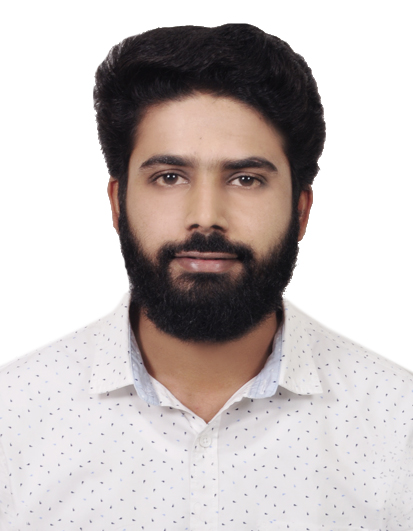 APPLIED FOR ACCOUNTANTOBJECTIVE                                In my career I predict myself as a vibrant and motivated individual with a strong pursuit of distinction. I will strive hard to improve my performance with every passing day. I have faith in the team work and corporation which is a key to the success in this esteemed organization.Profile SummaryDiploma in Indian & Foreign accounting  certified from the G-Tec Certification of International Association of Book-keerpers(IAB)More than 4 years of experience in Accounts and FinanceExperience of maintaining financial statements up to finalization. ERP exposure of TALLY, Peachtree, Quick Books and DAC EasyExperience in working under pressure and meeting deadlines.Work ExperienceRECEIVING STORE CLERK – January 2016 – January 2017I have worked as Receiving store clerk at MANZIL DOWNTOWN DUBAI LLC (EMAAR) and involved in:Check and upload incoming shipments like food & beverage and other goods.Check the quality and quantity food beverage. Insert items into containers.Count, weigh or measure items of incoming shipments in order to verify information against invoices, orders , bills of lading or other recordsRoute items to various departments.Responsible for contacting shippers directly if a problem or discrepancy is found and keeping careful records. Making payment arrangements and signing for shipments as well.ACCOUNTANT – Sept 2015 – December 2015    I have worked as an Accountant in SPEED TRACK GARAGE LLC.   DUBAI  –  Al QOUZ   my key responsibilities include	Responsible for maintenance of proper books of accounts and ledgers.Salary preparation of employees both computerized & manually.Prepare profit and loss statements and Balance Sheet.Controlling petty cash and it will record systematically.Perform all other administration work will be the interest of the managementBRANCH MANAGER – January 2017 to PresentI have worked in MAX VALUE CREDIT AND INVESTMENT Ltd, well reputed non-banking financial company in India as a Branch Manager. My key responsibilities include,Coordination and direction of operational function of branch.Advise customers on various financial products and interview loan applicants.Direct regular team/staff meeting.Ensure a high level of customer service is being adhered to all times.Meet with customers and resolve any problems or complaints.Monitor sales target.Educational QualificationCompleted Graduation in Bachelor of Commerce at Calicut University.Completed Diploma in Indian And Foreign Accounting. (DIFA , IAB) Personnel DetailsAge & Date of Birth	:			   27, 31-12-1990Gender                                                           :          MaleNationality	:			  IndianMarital Status	: 		  MarriedReligion                                                          :          IslamLanguages known	: 		  English, Hindi, Malayalam, TamilPassport Details                                            :          valid till 2021REFERENCE  Will be furnished up on requestDeclaration	I hereby declare that all the details furnished above are true to the best of my knowledge and belief. I am prepared for the next challenge in my career and look forward to hearing from you. Thank you for your time and consideration.Place: Dubai	SHIHAB I T-SKILLS	Reporting                                :         MS Office – Excel & Power point	Office Tools                            :         Microsoft Office – Word , Outlook	Accounting Soft wares           :         Tally erp9.1 ,VAT, Peach tree ,Quick book, Dac easy 